SAINTGITS COLLEGE OF APPLIED SCIENCES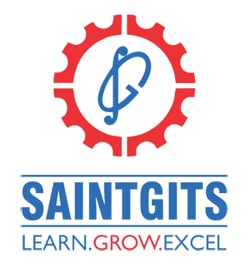           PATHAMUTTOM, KOTTAYAMSECOND INTERNAL EXAMINATION, MARCH2020PG Department of Commerce, Semester 4LOGISTICS AND SUPPLY CHAIN MANAGEMENTTotal	: 80 marks								Time: 3 hoursSection AAnswer any 10 questions. Each question carries 2 marks.What is bullwhip effect?What is E-logistics?What is value system?What is cross docking?What is meant by value chain?State the features of supply chain management.What are stores Management?What is buffer inventory?What is Automation in logistics?What is 4PL?What is green logistics?What is meant by safety inventory?				(10 x 2 = 20 Marks)Section BAnswer any 6 questions. Each question carries 5 marks.Explain the benefits of integrated supply chain and also explain the building strategic partnership and trust?Define global logistics? Explain role and challenges of global logistics?Explain the cross functional drivers.Explain the levels of supply chain management. State the role of enablers in various levels of supply chain.	Explain the concept of value chain. Also explain the steps in value chain process.Who all are the participants in supply chain?Explain system of codification and its advantages?Explain four functions of 3PL provider?Explain the importance and scope of reverse logistics?		(6 x 5 = 30 Marks)Section CAnswer any 2 questions. It carries 15 marks.Define agile supply chain, its needs, and challenges of Agro and also explain the differences between agile and lean supply chain.Explain supply chain performance drivers.Explain the concept of global supply chain management.  Also explain the components of global supply chain system.Explain importance, principles and current challenges of transportation Management?							(2 x 15 = 30 Marks)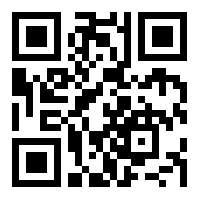 [Scan QR code for Answer Key]